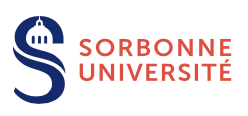 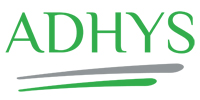 37e Journées de l’ADHYS   -   13 & 14 octobre 2022OU envoyer le formulaire ci-dessous accompagné du paiement